GOVERNO DO ESTADO DE SÃO PAULOSECRETARIA DA EDUCAÇÃODIRETORIA DE ENSINO - REGIÃO PINDAMONHANGABAEE ___________________________________________Pindamonhangaba, xx de xxxxxx de 202x.Ilmo sr. Dirigente,Eu ___________________(nome)___________________________________, RG _________________, RS/PV _______________/_______, _____(cargo/função)____________, classificado na EE____________________________________, venho por meio deste solicitar a suplementação/retenção do auxílio alimentação referente ao(s) mês(es) de _________ do ano de ___________.Atenciosamente,NomeRG: xxxxxxxxxxxxxCargo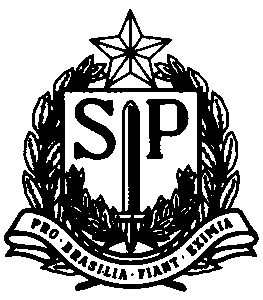 